                      	CARTE PRIVILEGE 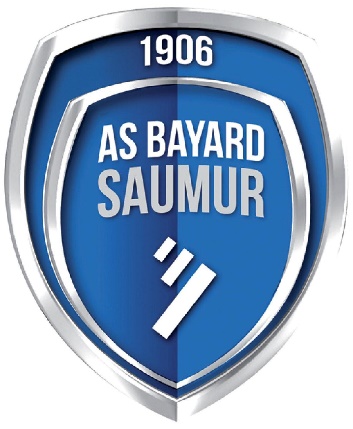        En présentant cette carte chez nos partenaires, une remise vous sera accordée.Cette carte est valable jusqu’en septembre 2015, et utilisable par le licencié, certains partenaires acceptent les membres proche de la famille.N’hésitez pas à consulter  notre site internet, pour tous nouveaux partenaires.PARTENAIRESADRESSEREMISESVINSAKERMANN19 rue Léopold Palustre    St Hilaire St Florent10 % sur les vins,5% sur les bibs  Jusqu’ a 25% sur sélection produits           VINS ET BIERE V AND BBd de demoiselles49400 St Lambert des levées10%sur les bières, hors mini fut5%sur les spiritueux, hors champagne.OPTICIENSATOL28 rue portail louis 49400 Saumur20 % sur tout l'équipement optiqueAUTOAUTO VISIONRue du pave Riou 49400 Distre9€ de remise sur le contrôle technique et contre visite gratuiteAUTOCENTRE AUTOMATICBd Jean Moulin SAUMURBd des Maraichers        St LambertDifférentes remises sur pièces et accessoires   hors main d œuvre.LOCATIONEUROPCAR2bd des Valerots    49400 Saumur20% sur location véhicules légers et 30% sur location véhicules utilitairesJEUX VIDEOMON REPARATEUR7 RUE BEAUREPAIRE 49400 SAUMUR10% sur jeux d'occasions et 5% sur jeux neufs     hors consoles.RESTONOBLES FOUEES23 rue Fouquet       49400 St Hilaire St FlorentPour un menu choisi une boisson vous sera offerte au barELECTROMENAGERSPULSAT33 Rte de Rouen49400 Saumur 20% sur le gros électroménager10%sur toute la hifi télé vidéo10%sur le petit électroménagerProduits non concernes la telephonie,l informatique ,le SAVASSURANCETHELEM ASS48 RUE D'ORLEANS 49400 SAUMUR2 mois gratuits sur échéance lors de la première annéeSALLE DE SPORTWAKE UPCarre de Bournan 49400 Bagneux50% sur les frais d'abonnement et remise de 15€ sur la carte de 10 séances